ПРОЕКТ планировки территории муниципального образования 
"Город Архангельск" в границах ул. Дачной, Окружного шоссе, 
ул. Папанина и ул. Воронина В.И. площадью 8,2816 гаПоложение о характеристиках планируемого развития территории, в том числе о плотности
 и параметрах застройки территории, о характеристиках объектов капитального строительства жилого, производственного, общественно-делового и иного назначения и необходимых для функционирования таких объектов и обеспечения жизнедеятельности граждан объектов коммунальной, транспортной, социальной инфраструктур, в том числе объектов, включенных 
в программы комплексного развития систем коммунальной инфраструктуры, программы комплексного развития транспортной инфраструктуры, программы комплексного развития социальной инфраструктуры и необходимых 
для развития территории в границах элемента планировочной структурыОбщие положенияПроект планировки территории выполнен ООО "Проектная мастерская АрхКуб", г. Архангельск, член саморегулируемой организации "Союз проектировщиков", регистрационный номер в государственном реестре СРО: 0131 от 24 марта 2014 года.Проект разработан на основании:распоряжения Главы муниципального образования "Город Архангельск" 
№ 111р от 19 января 2021 года "О подготовке проекта планировки территории муниципального образования "Город Архангельск" в границах ул. Дачной, Окружного шоссе, ул. Папанина и ул. Воронина В.И. площадью 8,2816 га";Технического задания на подготовку проекта планировки территории муниципального образования "Город Архангельск" в границах ул. Дачной, Окружного шоссе, ул. Папанина и ул. Воронина В.И. площадью 8,2816 га;топографических данных, предоставленных департаментом градостроительства Администрации городского округа "Город Архангельск";Градостроительного кодекса Российской Федерации от 29 декабря 2004 года 
№ 190-ФЗ (с изменениями);Земельного кодекса Российской Федерации от 25 октября 2001 года № 136-ФЗ (с изменениями);Правил землепользования и застройки городского округа "Город Архангельск", утвержденных постановлением министерства строительства 
и архитектуры Архангельской области от 29 сентября 2020 года № 68-п (далее – ПЗЗ городского округа "Город Архангельск");местных нормативов градостроительного проектирования муниципального образования "Город Архангельск", утвержденных решением Архангельской городской Думы от 20 сентября 2017 года № 567;СП 42.13330.2016 "Градостроительство. Планировка и застройка городских 
и сельских поселений";СП 4.3130.2013 "Системы противопожарной защиты. Ограничение распространения пожара на объектах защиты";СанПиН 2.2.1/2.1.1.1200-03 "Санитарно-защитные зоны и санитарная классификация предприятий, сооружений и иных объектов";технических регламентов, действующего законодательства Российской Федерации, Архангельской области и других нормативных документов.В работе учитывалась и анализировалась следующая документация:Генеральный план муниципального образования "Город Архангельск", утвержденный постановлением министерства строительства и архитектуры Архангельской области от 2 апреля 2020 года № 37-п (далее – Генеральный план);проект планировки района "Майская горка" муниципального образования "Город Архангельск", утвержденный распоряжением мэра города Архангельска 
от 20 февраля 2015 года № 425р (с изменениями) (Далее – ППТ района Майская горка).Проект планировки определяет:концепцию архитектурно-пространственного развития проектируемой территории;параметры застройки;развитие системы социального обслуживания, инженерного оборудования, благоустройства и системы озеленения;организацию улично-дорожной сети и транспортного обслуживания.Масштаб материалов в графической части проекта: М1:10 000 и М1:1000.Проект планировки территории состоит из основной части (Том 1) 
и материалов по обоснованию проекта планировки (Том 2).Характеристики планируемого развития территории, в том числе о плотности и параметрах застройки территорииПланировочная структура и архитектурно-пространственное решение проекта разработаны в соответствии с общими принципами, заложенными ППТ района "Майская горка" и ПЗЗ городского округа "Город Архангельск".В основу предлагаемого градостроительного решения заложены следующие основные принципы:рациональная планировочная организация проектируемой территории;создание условий для благоприятной экологической среды;создание законченных ансамблей застройки и системы композиционных акцентов;организация транспортных и пешеходных потоков с развитием 
и обновлением инженерной инфраструктуры;создание безопасной среды.Территория площадью 8,2816 га определена для разработки проекта планировки, расположена в территориальном округе Майская горка города Архангельска.Географические координаты центра проектируемой территории 40°40'21" в.д. и 64°31'2" с.ш. Границами разработки проекта планировки являются:с северной стороны – ул. Дачная,с северо-восточной – Окружное шоссе,с юго-восточной – ул. Папанина,с юго-западной – ул. Воронина В.И.Проектируемая территория прилегает к той части города, где сосредоточены объекты производственного характера, жилые массивы 
с многоэтажными домами и малоэтажными частными домостроениями, образовательные учреждения и здания административного назначения. 
На проектируемой территории объекты культурного наследия и объекты историко-градостроительной среды отсутствуют. Отсутствуют объекты жилого фонда.Данным проектом предлагается изменить допустимые габариты размещаемых на проектируемой территории зданий. Вид разрешенного использования земельных участков не требуется изменять.В соответствии с ПЗЗ городского округа "Город Архангельск", проектируемая территория входит в зону градостроительного зонирования О1 – многофункциональная общественно-деловая зона. Ей соответствуют основные виды разрешенного использования:Бытовое обслуживание (3.3);Здравоохранение (3.4);Образование и просвещение (3.5);Культурное развитие (3.6);Государственное управление (3.8.1);Деловое управление (4.1);Магазины (4.4);Банковская и страховая деятельность (4.5);Общественное питание (4.6);Гостиничное обслуживание (4.7);Развлечения (4.8);Служебные гаражи (4.9);Отдых (рекреация) (5.0);Обеспечение обороны и безопасности (8.0);Обеспечение вооружённых сил (8.1);Обеспечение внутреннего правопорядка (8.3);Благоустройство территории (12.0.2);Условно разрешенные виды использования:Растениеводство (1.1);Для индивидуального жилищного строительства (2.1);Малоэтажная многоквартирная жилая застройка (2.1.1);Среднеэтажная жилая застройка (2.5);Многоэтажная жилая застройка (высотная застройка) (2.6);Хранение автотранспорта (2.7.1);Коммунальное обслуживание (3.1);Религиозное использование (3.7);Объекты торговли (торговые центры, торгово-развлекательные центры (комплексы)) (4.2);Рынки (4.3);Объекты дорожного сервиса (4.9.1);Спорт (5.1);Причалы для маломерных судов (5.4);Производственная деятельность (6.0);Тяжёлая промышленность (6.2);Склады (6.9);Транспорт (7.0);Водный транспорт (7.3);Вспомогательные виды разрешенного использования земельных участков:Коммунальное обслуживание (3.1);Площадки для занятия спортом (5.1.3);Благоустройство территории (12.0.2);Улично-дорожная сеть (12.0.1);Здравоохранение (3.4).Размещение площадок общего пользования не требуется, 
т.к. на рассматриваемой территории отсутствует жилая застройка.Для городских поселений плотность застройки участков территориальных зон следует принимать не более приведенной в таблице Б.1. Приложения Б СП 42.13330.2016. С учетом варианта планировочных решений застройки территории, представленного в Томе 2 "Материалы по обоснованию проекта планировки" коэффициент застройки составит 0,24 (не превышает нормативного показателя 1,0), коэффициент плотности застройки 0,32 
(не превышает нормативного показателя 3,0).Таблица 1 – Технико-экономические показатели варианта планировочного решения застройки территории*:Представленные в данной таблице ТЭП не носят регламентирующий характер и составлены на основании листа 6 "Вариант планировочного решения застройки территории, М 1:1000" раздела 53-21-ППТ "Материалы 
по обоснованию").** Площадь застройки на ЗУ 29:22:060407:180, 29:22:060407:31, 29:22:060407:12 
не менее 10 процентов и не более 50 процентов от площади ЗУ согласно Статье 28 ПЗЗ городского округа "Город Архангельск".*** Минимальная доля озеленения 15 процентов согласно Статье 28 ПЗЗ городского округа "Город Архангельск".Характеристики объектов капитального строительства жилого, производственного, общественно-делового и иного назначения и необходимых 
для функционирования таких объектов и обеспечения жизнедеятельности граждан объектов коммунальной, транспортной, социальной инфраструктурКоммунальная инфраструктураНа проектируемой территории расположены инженерные коммуникации: сети водоснабжения и водоотведения, ливневая, дренажная и напорная канализация, тепловые сети, электрические и телефонные кабели, наружное освещение 
и высоковольтные линии электропередач, трансформаторные подстанции. Инженерные сети, попадающие в проектируемые пятна застройки, подлежат выносу. Конкретное положение выносимых сетей, а также точки подключения инженерные сетей, необходимых для эксплуатации проектируемых Объектов, размещаемых на территории, уточняется на стадии "Проект" при проработке конкретных Объектов в соответствии с техническими условиями, выданными энергоснабжающими организациями. Ориентировочные расчетные расходы воды, тепловые и электрические нагрузки на вновь проектируемые объекты приводятся в Таблице 2. Расчетные расходы воды, тепловые и электрические нагрузки существующих Объектов остаются без изменений.Таблица 2 – Ориентировочные расчетные расходы воды, тепловые 
и электрические нагрузки на вновь проектируемые объектыУказанные нагрузки приблизительные, не носят регламентирующего характера и составлены по объектам-аналогам, требуют уточнения в процессе проектирования.Вдоль внутриквартальных проездов, основных пешеходных маршрутов требуется установка наружного освещения согласно расчетам освещенности 
на последующих этапах проектирования.Транспортная инфраструктураУлица Папанина и Окружное шоссе являются автомобильными дорогами федерального значения, улица Воронина В.И. – магистральной улицей районного значения, улица Дачная – улицей местного значения.Со стороны ул. Дачной расположены остановки общественного транспорта, с которых осуществляется связь территории с другими частями города.Заезд автотранспорта на проектируемую территорию осуществляется 
с улиц Воронина В.И., Папанина, Дачной. При этом заезд с улицы Папанина возможен только с полосы движения, направленной от Окружного шоссе 
к ул. Воронина В.И. Доступ к объектам осуществляется посредством существующих и проектируемых внутриквартальных проездов. Предполагается упорядочить систему внутриквартальных проездов и открытых стоянок для хранения автомобилей. По улицам Дачной, Воронина В.И., Окружному шоссе устраиваются пешеходные связи с твердым покрытием, формируется доступная среда для маломобильных групп населения.С развитием застройки проектируемой территории образуется существенное увеличение исходящего потока автотранспорта с улиц Дачная, Воронина В.И. и, как следствие, с ул. Папанина, Окружного шоссе. Продление проспекта Московский до улицы Воронина В.И., заложенное в ППТ района Майская Горка будет способствовать частичной разгрузке ул. Папанина 
в направлении движения на мост через р. Северная Двина.Социальная инфраструктураКвартал, в котором находится отведенная территория, расположен 
в непосредственной близости от центральных улиц. На рассматриваемой территории расположены общественные здания административного назначения, автосалоны и авторемонтные мастерские, супермаркет, вблизи пересечения улицы Папанина и Окружного шоссе – выставочный центр. Ведется строительство административного здания (позиция 16). Существующие объекты представлены малоэтажной застройкой: административные здания 1-3-х этажные, существующие автосалоны – двухэтажные, авторемонтные мастерские имеют 1-2 этажа, супермаркет – 
1 этаж, выставочный центр – двухэтажный. Присутствуют одноэтажные хозяйственные постройки, регулярные и хаотичные зеленые насаждения. 
На территории отсутствуют объекты жилого фонда.В смежных кварталах расположены объекты общественно-деловой застройки, образовательные учреждения среднего профессионального образования, дошкольные образовательные учреждения, средняя школа, городская клиническая больница. Через улицу Дачная проектируемая территория граничит с многоэтажной жилой застройкой и многофункциональной зоной объектов жилой и общественно-деловой застройки, по другую сторону Окружного шоссе располагаются объекты промышленного назначения, через улицу Папанина проектируемая территория граничит с застройкой образовательными учреждениями, улица Воронина В.И. отделяет проектируемую территорию от многоэтажной жилой застройки.В шаговой доступности находятся продовольственные и непродовольственные магазины. Проектом предлагаются к строительству новые объекты 1-2-х этажные в продолжении существующих зданий автосалона и сложившейся общественной деятельности:здание автосалона (позиция 1);здание автосалона (позиция 2);здание автосалона (позиция 18).Положения об очередности планируемого развития территории, содержащие этапы проектирования, строительства объектов капитального строительства жилого назначения и этапы строительства, необходимые 
для функционирования таких объектов и обеспечения жизнедеятельности граждан объектов коммунальной, транспортной, социальной инфраструктурВозведение зданий автосалонов планируется в два этапа:1 очередь строительства – позиции 1 и 2;2 очередь строительства – позиция 18.Расчетный срок строительства – 2030 год._________ПРИЛОЖЕНИЕ
к проекту планировки территории муниципального образования "Город Архангельск" в границах ул. Дачной, Окружного шоссе, ул. Папанина и ул. Воронина В.И. площадью 8,2816 га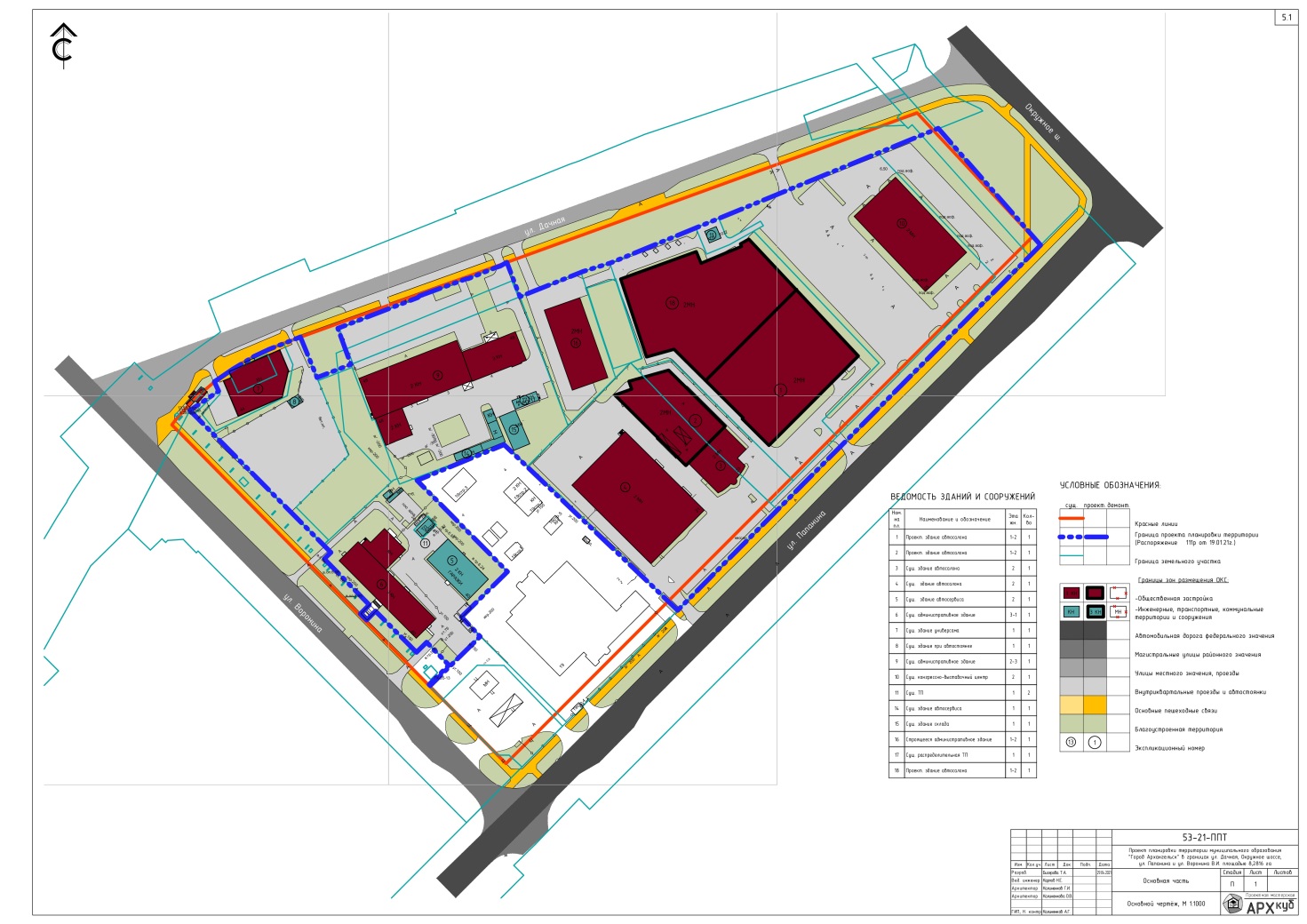 ________________УТВЕРЖДЕНраспоряжением Главыгородского округа"Город Архангельск"от 30 августа 2021 г. № 3540р№п/пНаименование показателяЕд.изм.Величина12341Проектируемая территорияга8,28162.Жилищный фонд:2.1Существующий сохраняемый жилищный фондм202.2Существующий демонтируемый жилищный фондм2012342.3Новое строительством203.Общественная застройка:3.1Существующая сохраняемая общественная застройкам220 6483.2Демонтируемая застройкам203.3Новое строительством248524.Инженерные, транспортные, коммунальные территории и сооружения:4.1Существующие сохраняемые здания и сооружениям213334.2Существующие демонтируемые здания и сооружениям204.3Новое строительством205.Площадь застройкига2,0186**6.Площадь проездов, парковокга3,91137.Площадь озелененияга1,84328.Процент озеленения%22,2***ЭтапыСумма площадей пом. обществ. назначенияВодоснабжение,м3/чТеплоснабжение,Гкал/чЭлектроснабжение,кВт1 этап2 7392,830,231702 этап2 1132,170,17130Итого4 85250,4300